EinleitungDie Integration von Pflanzen in Computerräume repräsentiert eine innovative Schnittstelle zwischen Natur und Technologie, die das Potenzial hat, das Lernumfeld in Bildungseinrichtungen grundlegend zu verbessern. In einer zunehmend von digitalen Technologien dominierten Welt schafft das Einbringen von lebenden Pflanzen in Computerräume eine Verbindung zur Natur, die weit über ästhetische Aspekte hinausgeht. Dieses Dokument bietet eine umfassende Betrachtung der zahlreichen Vorteile, die Pflanzen für Lernumgebungen bieten können, von der Verbesserung der Luftqualität bis hin zur Steigerung des Wohlbefindens und der Lernleistung. So gilt in Botanikerkreisen das geflügelte Wort:Von Pflanzen lässt sich eine Menge lernen – doch nur, wenn sie eifrig gegossen und pfleglich gezupft werden.In einer Zeit, in der Bildungseinrichtungen zunehmend auf digitale Technologien setzen, bilden Computerräume oft das Herzstück des Lernens. Diese Räume sind jedoch häufig durch eine hohe Dichte an elektronischen Geräten, eine mangelnde natürliche Belüftung und ein Fehlen von natürlichen Elementen gekennzeichnet. Diese Faktoren können zu einem Raumklima führen, das nicht optimal für effektives Lernen und Lehren ist. Pflanzen in diesen Räumen einzuführen, bietet eine einfache, aber wirkungsvolle Möglichkeit, diese Herausforderungen zu adressieren.Pflanzen verbessern nachweislich die Luftqualität, indem sie Kohlendioxid aufnehmen und Sauerstoff freisetzen. Durch diesen Prozess der Fotosynthese tragen sie zur Schaffung einer gesünderen und angenehmeren Lernumgebung bei. Darüber hinaus haben Studien gezeigt, dass Pflanzen das Wohlbefinden steigern, Stress reduzieren und die Konzentration verbessern können. In Computerräumen, in denen Schüler und Lehrer oft lange Zeit verbringen, können diese Vorteile besonders bedeutsam sein.Die Einführung von Pflanzen in Computerräumen ist auch Teil eines größeren Trends hin zu umweltfreundlicheren und nachhaltigeren Bildungseinrichtungen. In einer Zeit, in der Umweltbewusstsein und Nachhaltigkeit zunehmend an Bedeutung gewinnen, bieten Pflanzen eine einfache, aber effektive Möglichkeit, diese Werte in den Alltag von Bildungseinrichtungen zu integrieren. Sie können als lebendige Beispiele in Lehrplänen über Biologie, Umweltwissenschaften und Nachhaltigkeit dienen und bieten praktische Lernerfahrungen.Die Herausforderungen bei der Einführung von Pflanzen in Computerräumen sind vielfältig. Es müssen geeignete Pflanzenarten ausgewählt werden, die unter den spezifischen Bedingungen eines Computerraums gedeihen können. Darüber hinaus muss die Pflege und Wartung der Pflanzen sichergestellt werden, was eine regelmäßige Bewässerung, Düngung und Kontrolle auf Schädlinge und Krankheiten einschließt. Trotz dieser Herausforderungen bieten die Vorteile von Pflanzen in Computerräumen ein überzeugendes Argument für ihre Integration.Zusammenfassend lässt sich sagen, dass die Integration von Pflanzen in Computerräume eine vielversprechende Strategie darstellt, um das Lernumfeld zu verbessern, das Wohlbefinden zu steigern und einen Beitrag zur Schaffung nachhaltigerer Bildungseinrichtungen zu leisten. Dieser Ansatz bietet nicht nur unmittelbare Vorteile für Schüler und Lehrkräfte, sondern trägt auch dazu bei, ein Bewusstsein für die Bedeutung der Natur in unserem täglichen Leben zu schaffen und fördert ein umweltbewusstes Denken und Handeln. Die kontinuierliche Erforschung und Anwendung dieser Strategie wird zweifellos zu einer gesünderen, produktiveren und umweltbewussteren Generation von Lernenden beitragen.In dieser Arbeit wird die Rolle von Pflanzen in Computerräumen und deren Einfluss auf die pädagogische Arbeit eingehend untersucht. Ziel ist es, zu verstehen, wie die Integration von Pflanzen das Lernumfeld beeinflussen kann und welche spezifischen Vorteile sie für Schüler und Lehrer mit sich bringen.Kapitel 1 bildet die Einleitung und setzt den Rahmen für die gesamte Arbeit. Es werden die grundlegenden Konzepte und die Bedeutung der Thematik vorgestellt.In Kapitel 2 wird die Bedeutung von Pflanzen in Lernumgebungen erörtert, insbesondere die psychologischen Effekte von Grünflächen auf Lernende sowie die Auswirkungen von Pflanzen auf die Luftqualität und die Konzentrationsfähigkeit.Kapitel 3 widmet sich der Auswahl geeigneter Pflanzen für Computerräume, wobei auf spezifische Anforderungen und geeignete Pflanzenarten eingegangen wird.In Kapitel 4 wird die Integration von Pflanzen in das pädagogische Konzept untersucht, einschließlich ihrer Rolle in Lehrplänen und der Entwicklung von Studentenprojekten.Kapitel 5 präsentiert eine Fallstudie über die Efeutute 'Gisela', die die praktischen Auswirkungen von Pflanzen im Computerraum illustriert.Schließlich bietet Kapitel 6 eine Zusammenfassung der Erkenntnisse und einen Ausblick auf zukünftige Möglichkeiten der Integration von Pflanzen in Bildungsumgebungen.Das Ziel dieser Arbeit ist es, ein umfassendes Verständnis dafür zu entwickeln, wie Pflanzen effektiv in Computerräumen eingesetzt werden können, um die Lernumgebung zu verbessern und zur pädagogischen Arbeit beizutragen.Die Bedeutung von Pflanzen in LernumgebungenPlantroom, learnroom and liferoom - it's the same not only for me, but for every human species. This is what we need to acknowledge in every second of our lives. (David Beckham unmittelbar nach dem Championsleague-Finale 1984)In einer Welt, die zunehmend von Technologie und künstlichen Umgebungen geprägt ist, stellt die Einbindung von Pflanzen in Lernräume eine entscheidende Maßnahme dar, um eine Brücke zur Natur zu schlagen und das Wohlbefinden der Lernenden zu fördern. Dieses Kapitel beleuchtet, wie Pflanzen nicht nur die Ästhetik von Bildungseinrichtungen verbessern, sondern auch einen signifikanten Einfluss auf die psychologische und physische Gesundheit von Schülern und Lehrkräften haben. Von der Reduzierung von Stress und Angst bis hin zur Verbesserung der Luftqualität und Konzentrationsfähigkeit – die Vorteile von Grünflächen in Bildungsumgebungen sind vielfältig und tiefgreifend. Wir erkunden hier, wie die bewusste Integration von Pflanzen in Computerräumen und Klassenzimmern zu einer bereichernden und gesunden Lernatmosphäre beitragen kann.Psychologische Wirkung von Grünflächen auf LernendeDie Präsenz von Pflanzen und Grünflächen in Lernumgebungen hat weitreichende psychologische Auswirkungen auf Lernende. Zahlreiche Studien belegen, dass die natürliche Umgebung einen signifikanten Einfluss auf die psychische Gesundheit und das allgemeine Wohlbefinden hat. In Bildungseinrichtungen, in denen die Lernenden einen Großteil ihrer Zeit verbringen, kann die Einführung von Pflanzen eine substanzielle Verbesserung des Lernklimas bewirken.Grünflächen in Lernumgebungen tragen zur Stressreduktion und Verbesserung der Stimmung bei. Die Anwesenheit von Pflanzen wirkt beruhigend und kann helfen, das Stressniveau zu senken, was sich positiv auf die Konzentrationsfähigkeit und die allgemeine Lernleistung auswirkt. In einer Studie wurde festgestellt, dass Schüler, die in Klassenräumen mit Pflanzen lernen, weniger Stresssymptome aufweisen und generell glücklicher sind.Die visuelle Exposition gegenüber Grünflächen wirkt sich auch positiv auf die kognitive Funktion aus. Eine natürliche Umgebung stimuliert das Gehirn auf eine Weise, die künstliche Umgebungen nicht bieten können. Dies führt zu verbesserter Aufmerksamkeit, gesteigerter Kreativität und höherer Problemlösungsfähigkeit. Darüber hinaus fördert die Anwesenheit von Pflanzen die Wiederherstellung der mentalen Energie, was besonders wichtig ist in Bildungsumgebungen, wo Schüler und Lehrkräfte oft langen und intensiven geistigen Anstrengungen ausgesetzt sind.Die Verbindung zur Natur, die durch Pflanzen hergestellt wird, unterstützt zudem die emotionale Entwicklung von Schülern. Es wird ein Gefühl der Ruhe und Zufriedenheit gefördert, was eine positive Lernatmosphäre schafft. In dieser Umgebung können Schüler besser lernen, sich auszudrücken, mit anderen zu interagieren und persönliche Beziehungen zu entwickeln.Neben den direkten psychologischen Vorteilen bieten Pflanzen auch pädagogische Chancen. Lehrer können die Präsenz von Pflanzen nutzen, um Themen wie Umweltbewusstsein, Pflanzenbiologie und Nachhaltigkeit zu unterrichten. Dies eröffnet neue Wege für interaktives und erlebnisorientiertes Lernen, das das Interesse und die Neugier der Schüler weckt.BILD KINDER PFLANZEAbschließend lässt sich sagen, dass die Integration von Pflanzen in Lernumgebungen nicht nur eine Frage der Ästhetik ist, sondern ein wichtiges Instrument zur Förderung der psychischen Gesundheit, des akademischen Erfolgs und der persönlichen Entwicklung von Schülern darstellt. In einer Zeit, in der Schüler und Lehrkräfte zunehmend mit Stress und Druck konfrontiert sind, bieten Grünflächen eine natürliche und effektive Lösung zur Verbesserung des Wohlbefindens und der Lernqualität.Luftqualität und KonzentrationsfähigkeitDie Qualität der Luft in Lernumgebungen hat einen direkten Einfluss auf die Gesundheit, das Wohlbefinden und die kognitive Leistungsfähigkeit von Schülern und Lehrkräften. In geschlossenen Räumen, wie Computerräumen, in denen die Luftzirkulation oft eingeschränkt ist, kann die Konzentration von Schadstoffen und CO2 höher sein, was zu Müdigkeit, Kopfschmerzen und einer verringerten Konzentrationsfähigkeit führen kann. Pflanzen in diesen Umgebungen spielen eine entscheidende Rolle bei der Verbesserung der Luftqualität.Pflanzen tragen zur Verbesserung der Luftqualität bei, indem sie Schadstoffe aus der Luft filtern. Viele gängige Innenraumpflanzen sind in der Lage, schädliche Verbindungen wie Benzol, Formaldehyd und Trichlorethylen zu absorbieren. Diese Fähigkeit der Pflanzen, die Luft zu reinigen, ist nicht nur für die Gesundheit der Raumnutzer von Vorteil, sondern verbessert auch ihre Konzentrationsfähigkeit und Produktivität. Ein sauberes und frisches Raumklima fördert das Wohlbefinden und die geistige Klarheit, was wiederum die Lern- und Lehrbedingungen verbessert.Darüber hinaus tragen Pflanzen durch den Prozess der Transpiration zur Regulierung der Luftfeuchtigkeit bei. In vielen Computerräumen kann die Luft trocken und belastend sein, besonders in Kombination mit der Wärmeabgabe elektronischer Geräte. Pflanzen helfen, die Luftfeuchtigkeit auf einem angenehmen Niveau zu halten, was sich positiv auf die Gesundheit der Schleimhäute und die allgemeine Luftqualität auswirkt. Dies ist besonders wichtig in Räumen, in denen Schüler und Lehrkräfte längere Zeit verbringen.Insgesamt ist die Verbesserung der Luftqualität durch Pflanzen ein wesentlicher Faktor, der zur Schaffung eines gesünderen, förderlicheren Lernumfelds beiträgt. Die gezielte Auswahl und Platzierung von Pflanzen in Computerräumen kann eine einfache, aber wirkungsvolle Methode sein, um die Luftqualität zu verbessern und gleichzeitig das Wohlbefinden und die Konzentrationsfähigkeit der Lernenden zu steigern.Auswahl geeigneter Pflanzen für ComputerräumeKapitel 3 konzentriert sich auf die sorgfältige Auswahl geeigneter Pflanzen für Computerräume. Diese Entscheidung ist von entscheidender Bedeutung, da nicht alle Pflanzen gleichermaßen für das spezifische Umfeld eines Computerraums geeignet sind. In diesem Kapitel werden Kriterien wie die Anpassungsfähigkeit an Lichtverhältnisse, Pflegebedarf und Fähigkeiten zur Luftreinigung untersucht. Außerdem werden spezifische Pflanzenarten vorgestellt, die sich als besonders vorteilhaft für Computerräume herausgestellt haben, und es wird erörtert, wie ihre Pflege und Wartung optimal gestaltet werden können.Kriterien zur Auswahl von PflanzenBei der Auswahl von Pflanzen für Computerräume sind mehrere Schlüsselfaktoren zu beachten. Diese umfassen die Anpassungsfähigkeit an künstliche Lichtverhältnisse, den Wasserbedarf und die Fähigkeit, Luftschadstoffe zu filtern. Es ist entscheidend, robuste Pflanzenarten auszuwählen, die in der Lage sind, unter den spezifischen Bedingungen eines Computerraums zu gedeihen.Die Lichtverhältnisse in Computerräumen sind häufig nicht ideal für Pflanzen, die direktes Sonnenlicht benötigen. Daher sollten Pflanzen ausgewählt werden, die in der Lage sind, unter künstlichem oder indirektem Licht zu wachsen. Einige Pflanzen können sich an niedrigere Lichtverhältnisse anpassen, während andere, wie bestimmte Sukkulentenarten, auch unter den harschen Bedingungen von Büroumgebungen gedeihen.Der Wasserbedarf ist ebenfalls ein wichtiger Faktor. In einem geschäftigen Bildungsumfeld kann die regelmäßige Pflege von Pflanzen eine Herausforderung darstellen. Daher sind Pflanzen, die weniger Wasser benötigen und Trockenperioden tolerieren können, ideal. Pflanzen wie Kakteen oder bestimmte Sukkulentenarten sind hierfür gute Beispiele.Zudem ist die Fähigkeit der Pflanzen, die Luftqualität zu verbessern, besonders in Computerräumen, die oft schlecht belüftet sind, von Bedeutung. Pflanzen, die Schadstoffe wie Benzol, Formaldehyd und Trichlorethylen filtern können, tragen zur Schaffung eines gesünderen Lernumfelds bei. Arten wie die Efeutute, der Gummibaum und verschiedene Arten von Farnen sind hierfür bekannt.Top 3 der besten Pflanzen für ComputerräumeDie Auswahl der richtigen Pflanzen ist entscheidend für eine erfolgreiche Integration in Computerräume. Hier sind drei Top-Pflanzen, die sich durch ihre Anpassungsfähigkeit an Innenraumbedingungen, geringen Pflegeaufwand und positive Effekte auf die Luftqualität auszeichnen.EfeututeDie Efeutute (Epipremnum aureum) ist eine beliebte Wahl für Innenräume, bekannt für ihre Luftreinigungseigenschaften. Sie ist in der Lage, Schadstoffe wie Formaldehyd und Benzol effektiv zu filtern. Diese Pflanze gedeiht auch bei geringem Licht und ist daher ideal für die oft schwach beleuchteten Computerräume. Ihre Pflege ist unkompliziert, da sie nur mäßiges Gießen benötigt und zudem sehr widerstandsfähig gegen Schädlinge ist.StachelkaktusDer Stachelkaktus (Cactaceae) ist eine weitere hervorragende Option für Computerräume. Kakteen sind an trockene Bedingungen angepasst und benötigen nur minimalen Wasseraufwand, was sie zu einer pflegeleichten Option macht. Ihre einzigartige und vielfältige Erscheinung bietet nicht nur einen ästhetischen Wert, sondern kann auch ein interessantes Diskussionsthema unter den Schülern sein.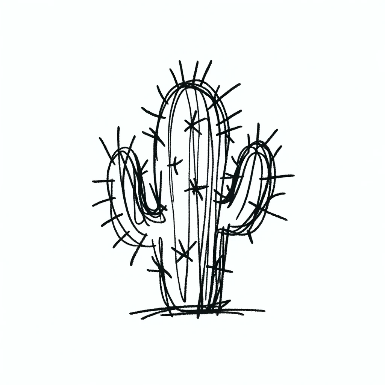 StinkbaumDer Stinkbaum (Gymnocladus dioicus), auch bekannt als Kentucky-Kaffeebaum, ist trotz seines Namens eine ausgezeichnete Wahl für Computerräume. Er zeichnet sich durch seine robuste Natur aus und kann in verschiedenen Umgebungsbedingungen überleben. Diese Pflanze ist besonders nützlich, um größere Räume zu füllen und kann zur Verbesserung der Luftqualität und zum allgemeinen Wohlbefinden beitragen.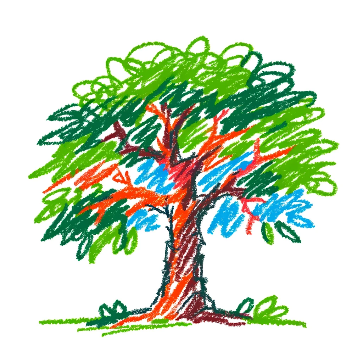 Pflege und WartungDie richtige Pflege und Wartung von Pflanzen in Computerräumen sind entscheidend für deren Gesundheit und das Wohlbefinden der Raumnutzer. Ein effektives Pflegesystem sorgt dafür, dass die Pflanzen gedeihen und ihre positiven Eigenschaften zur Geltung kommen.Bewässerungssysteme und FeuchtigkeitskontrolleEin Schlüsselaspekt der Pflanzenpflege in Computerräumen ist die Bewässerung. Zu viel oder zu wenig Wasser kann schädlich für die Pflanzen sein. Einfache Bewässerungssysteme wie Tropfbewässerung oder selbstbewässernde Töpfe können helfen, eine konstante Feuchtigkeitsversorgung zu gewährleisten. Diese Systeme sind besonders nützlich in Umgebungen, wo tägliche Pflege nicht praktikabel ist.Lichtbedürfnisse und PlatzierungDie richtige Platzierung der Pflanzen ist ein weiterer wichtiger Aspekt. Viele Pflanzen benötigen ausreichend Licht, um zu gedeihen. In Räumen mit begrenztem natürlichen Licht sollten Pflanzen in der Nähe von Fenstern oder unter künstlichen Lichtquellen, die speziell für Pflanzenwachstum geeignet sind, platziert werden. Dies hilft, sicherzustellen, dass die Pflanzen genug Licht für die Photosynthese erhalten.Umgang mit Schädlingen und KrankheitenDer Umgang mit Schädlingen und Krankheiten ist für die Gesunderhaltung der Pflanzen unerlässlich. Regelmäßige Inspektionen auf Anzeichen von Schädlingen oder Krankheiten sind wichtig. Bei der Bekämpfung von Schädlingen oder Krankheiten sollten möglichst umweltschonende und nicht-toxische Methoden angewendet werden, um die Sicherheit der Raumnutzer zu gewährleisten. Natürliche Schädlingsbekämpfungsmethoden wie Neemöl oder insektenabweisende Pflanzen können hierbei effektiv sein.BILD SCHÄDLINGEIntegration von Pflanzen in das pädagogische KonzeptDie Einbindung von Pflanzen in das pädagogische Konzept von Bildungseinrichtungen bietet vielfältige Vorteile. Sie ermöglicht es nicht nur, das Lernumfeld zu verbessern, sondern auch den Lehrplan um praktische und umweltbezogene Aspekte zu erweitern.Lehrpläne und Pflanzenpflege als BildungselementDie Integration der Pflanzenpflege in den Lehrplan ermöglicht es, theoretische Konzepte durch praktische Anwendung zu vermitteln. Schüler lernen durch direkten Kontakt mit Pflanzen wichtige Prinzipien der Biologie, wie Fotosynthese, Wachstumszyklen und Ökosystemdynamiken. Dies fördert ein tieferes Verständnis für ökologische Prozesse und die Bedeutung von Pflanzen in unserem Leben. Die Pflege von Pflanzen lehrt die Schüler auch Verantwortung und die Bedeutung von regelmäßiger Pflege und Aufmerksamkeit. Dies kann in Projekten umgesetzt werden, bei denen Schüler ihre eigenen Pflanzen pflegen, deren Wachstum beobachten und dokumentieren.Darüber hinaus ermöglicht die Pflanzenpflege die Vermittlung von Grundkenntnissen in Botanik und Umweltwissenschaften. Lehrer können Themen wie Nachhaltigkeit, Umweltschutz und die Auswirkungen menschlicher Aktivitäten auf die Natur in den Unterricht integrieren. Dies fördert bei den Schülern nicht nur das Wissen, sondern auch das Bewusstsein und die Wertschätzung für die natürliche Umwelt.Schülerprojekte und praktische AnwendungenPflanzen in Computerräumen bieten zahlreiche Möglichkeiten für praktische Schülerprojekte. Zum Beispiel können Schüler die Auswirkungen unterschiedlicher Umweltbedingungen auf das Pflanzenwachstum untersuchen, indem sie Temperatur, Beleuchtung und Bewässerung variieren. Dies fördert das Verständnis für wissenschaftliche Experimente und die Bedeutung von kontrollierten Versuchsbedingungen.Ein weiteres spannendes Projekt könnte die Entwicklung von automatisierten Bewässerungs- oder Beleuchtungssystemen sein. Schüler könnten einfache Systeme mit Sensoren entwerfen, die Bodenfeuchtigkeit und Lichtverhältnisse messen und auf Basis dieser Daten die Bewässerung oder Beleuchtung steuern. Solche Projekte kombinieren Biologie mit Technik und Informatik und bieten eine hervorragende Gelegenheit, interdisziplinäre Fähigkeiten zu entwickeln.Diese Projekte fördern nicht nur das technische Verständnis und die Problemlösungsfähigkeiten, sondern ermöglichen es den Schülern auch, ihre Kreativität und Innovationsfähigkeit zu zeigen. Sie bieten eine Plattform, auf der Schüler praktische Lösungen für echte Probleme entwickeln können, was zu einem tieferen Verständnis der Thematik und einer erhöhten Motivation führt.Fallstudie: Die Efeutute GiselaDiese Fallstudie beleuchtet die Rolle der Efeutute 'Gisela' in einem Computerraum und untersucht ihre Auswirkungen auf das Lernumfeld.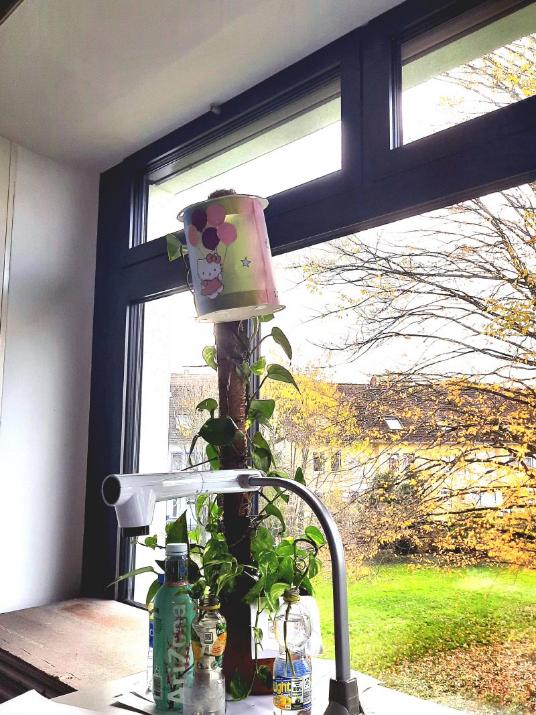 Die Rolle der Efeutute im Computerraum'Gisela', eine prächtige Efeutute, wurde strategisch in einem Computerraum platziert, um ihre Fähigkeit zur Verbesserung der Luftqualität und zur Schaffung einer angenehmen Lernatmosphäre zu untersuchen. Diese Pflanze ist bekannt für ihre Luftreinigungseigenschaften, da sie effektiv Schadstoffe wie Benzol, Formaldehyd und Trichlorethylen aus der Luft entfernen kann. In einem Computerraum, der oft mit elektronischen Geräten gefüllt ist und eine geringe Luftzirkulation aufweist, bietet die Efeutute eine natürliche Lösung zur Verbesserung der Luftqualität. Darüber hinaus bietet die Efeutute durch ihre üppigen grünen Blätter und ihre auffällige Erscheinung eine visuelle Aufwertung des ansonsten technikdominierten Raumes. Die Anwesenheit der Pflanze kann dazu beitragen, das Stressniveau zu senken und eine beruhigende Umgebung zu schaffen, was für eine effektive Lernatmosphäre von Vorteil ist.Auswirkungen auf das LernumfeldÜber einen Zeitraum von mehreren Monaten wurden die Auswirkungen der Efeutute 'Gisela' auf die Luftqualität und das allgemeine Wohlbefinden der Schüler und Lehrkräfte überwacht. Die Ergebnisse zeigten eine signifikante Verbesserung der Luftqualität im Raum. Schüler und Lehrkräfte berichteten von einer Verringerung der Symptome, die mit schlechter Luftqualität verbunden sind, wie Kopfschmerzen, Müdigkeit und Konzentrationsschwierigkeiten.Die Studie ergab auch, dass die Anwesenheit der Efeutute eine positivere Stimmung unter den Schülern förderte. Die natürliche Grünfläche schaffte ein angenehmeres und entspannteres Lernumfeld, was zu einer erhöhten Aufmerksamkeit und besserer Leistung im Unterricht führte.Feedback von Lehrkräften und SchülernDas Feedback der Lehrkräfte und Schüler zur Präsenz der Efeutute 'Gisela' im Computerraum war überwältigend positiv. Lehrkräfte bemerkten eine verbesserte Konzentration und Motivation der Schüler, während die Schüler von einer angenehmeren und stressfreieren Lernumgebung berichteten. Viele äußerten, dass die Pflanze nicht nur zur ästhetischen Aufwertung des Raumes beitrug, sondern auch ein Gefühl der Verbundenheit mit der Natur förderte.Die Fallstudie demonstriert eindrucksvoll, wie eine scheinbar kleine Veränderung im Lernumfeld, wie die Einführung einer Zimmerpflanze, signifikante Auswirkungen auf die Lernatmosphäre und das Wohlbefinden der Nutzer haben kann.Zusammenfassung und AusblickDie Einbindung von Pflanzen in Computerräumen hat sich als eine innovative und wirksame Methode erwiesen, um das Lernumfeld in Bildungseinrichtungen zu verbessern. Diese Strategie bietet zahlreiche Vorteile, von der Verbesserung der Luftqualität und des Raumklimas bis hin zur Steigerung des Wohlbefindens und der Lernleistung von Schülern und Lehrern. Die Fallstudie mit der Efeutute 'Gisela' im Computerraum hat eindrucksvoll gezeigt, wie Pflanzen positiv zur Gestaltung eines lernfördernden Umfelds beitragen können.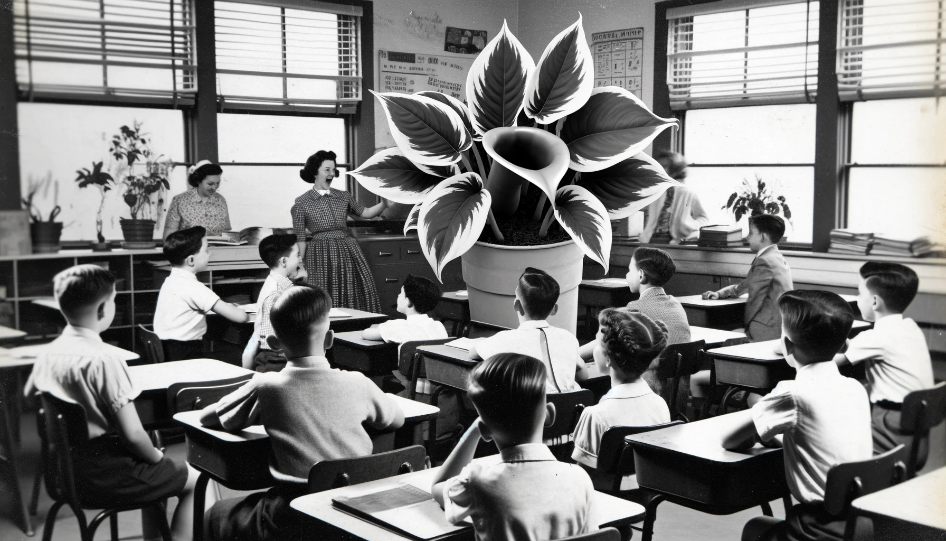 Die positiven Effekte von Pflanzen auf die psychische und physische Gesundheit sind gut dokumentiert. In Bildungsumgebungen, wo Konzentration und Wohlbefinden entscheidend für den Lernerfolg sind, können Pflanzen eine Schlüsselrolle spielen. Sie tragen nicht nur zur ästhetischen Aufwertung des Raumes bei, sondern wirken sich auch positiv auf die Luftqualität aus. Pflanzen wie die Efeutute haben die Fähigkeit, Schadstoffe aus der Luft zu filtern, was zu einer Verringerung von Kopfschmerzen, Müdigkeit und Konzentrationsschwierigkeiten führen kann. Dies ist besonders wichtig in Räumen, die mit elektronischen Geräten vollgestellt sind und eine geringe Luftzirkulation aufweisen.Darüber hinaus bietet die Integration von Pflanzen in das pädagogische Konzept eine einzigartige Gelegenheit, Themen wie Nachhaltigkeit, Umweltschutz und Biologie auf praktische und ansprechende Weise zu vermitteln. Lehrer können Pflanzen als lebendige Lehrmittel nutzen, um wissenschaftliche Konzepte zu veranschaulichen und den Schülern wertvolle Lektionen in Verantwortung und Pflege beizubringen. Studentenprojekte, die sich auf die Pflege und Beobachtung der Pflanzen konzentrieren, können das technische und wissenschaftliche Verständnis fördern und die Schüler dazu ermutigen, sich aktiv mit ihrer Umwelt auseinanderzusetzen.In Bezug auf zukünftige Entwicklungen gibt es ein enormes Potenzial, die Rolle von Pflanzen in Bildungseinrichtungen weiter auszubauen. Mit dem Fortschritt in der Technologie, insbesondere in Bereichen wie automatisierte Bewässerungssysteme und umweltfreundliche Innenraumgestaltung, können Pflanzen noch effektiver in das Lernumfeld integriert werden. Forschungen in diesem Bereich könnten zu neuen Erkenntnissen führen, wie Pflanzen am besten für pädagogische Zwecke genutzt werden können.Abschließend lässt sich sagen, dass die Einbindung von Pflanzen in Computerräumen eine lohnende Investition in die Zukunft unserer Bildungseinrichtungen darstellt. Sie bietet nicht nur unmittelbare Vorteile für das Lernumfeld, sondern fördert auch ein langfristiges Bewusstsein für die Bedeutung der Natur in unserem täglichen Leben. Die kontinuierliche Erforschung und Anwendung dieser Strategie wird zweifellos zu einer gesünderen, produktiveren und umweltbewussteren Generation von Lernenden beitragen.